Jade Aubert—Hervieu1st2S3                                                 Denuncia un tópico sobre España         En el documento  « Salir de los tópicos » Tom, un británico dice  «  y el fútbol es muy importante » (línea 7). Esta afirmación no es verdadera pero tampoco es falsa  porque es una certeza, los españoles tienen muchos equipos de fútbol como FC Barcelona, Sevilla FC, Atlético de Madrid y también Real de Madrid pero en España hay también otro deporte como el tenis con Rafael Nadal que es muy famoso en el mundo. En España hay también diferentes deportes pero los turistas como Tom u otras personas no hablan de eso porque el fútbol interesa a  más gente que otro deporte porque por ejemplo en la televisión ponen más  fútbol que otros deportes. Rafael Nadal                                                                                             FC Barcelone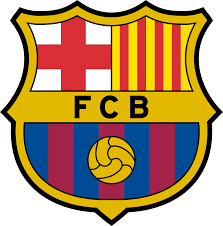 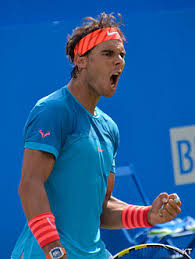 